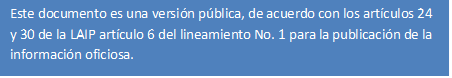 	RAIP No. 0122/2022EN LA UNIDAD DE ACCESO A LA INFORMACIÓN PÚBLICA DEL MINISTERIO DE ECONOMIA, San Salvador, a las trece horas y treinta y dos minutos, del veinte de julio del año dos mil veintidós.  Admítase la solicitud de información MINEC-2022-0153, de fecha dieciocho de julio de dos mil veintidós, presentada por _______________________________, Persona natural, con Documento Único de Identidad (DUI) números _______________, del domicilio de San Salvador, Departamento de San Salvador, en la cual solicita que se le proporcione la siguiente información: “Fotocopia de correspondencia recibida de parte del Instituto Salvadoreño de Fomento Cooperativo (INSAFOCOOP) 1. Fotocopia de bitácora de correspondencia recibida del (despacho de la ministra de Economía), de parte del Instituto Salvadoreño de Fomento Cooperativo (INSAFOCOOP) correspondiente al mes de junio de año 2022 y del 01 al 15 de julio del 2022 2. Fotocopia de bitácora de correspondencia recibida del departamento Unidad Financiera Institucional (UFI), de parte del Instituto Salvadoreño de Fomento Cooperativo. Correspondiente al mes de junio de año 2022 y del 01 al 15 julio del 2022”” (Sic)Teniendo como lugar para notificar la dirección de correo electrónico: _____________________Analizado el fondo de esta, y cumpliendo los requisitos que establece el art.66 de La Ley de Acceso a la Información Pública y los arts. 50, 54 del Reglamento de la Ley de Acceso a la Información Pública, en adelante solo denominados Ley y Reglamento; Leídos los autos y considerando: El impulso del derecho de petición y respuesta que a todos los ciudadanos atañe está robustecido en el art. 18 de la Constitución de la República.Habiéndose realizado las gestiones internas, por medio de correo electrónico a la unidad organizativa de este Ministerio que pudieran dar respuesta a las peticiones de información realizadas, por __________________________, a fin de dar respuesta oportuna a la petición.Que el Despacho Ministerial, en atención a la solicitud de información, responde por medio de correo electrónico, adjuntando las 3 notas que se han encontrado en el Despacho en el período indicado. Es importante, mencionar que como parte de la respuesta que: se han otorgado 2 audiencias a este sindicato, en fechas 20 de septiembre y 14 de diciembre del año 2021. En la reunión del mes de diciembre, participó el señor viceministro y asesores de la señora ministra y en la reunión de septiembre asesores de la señora ministra. Además, derivado de las gestiones del presidente de INSAFOCOOP y de su sindicato, la señora ministra hizo una gestión con el Ministerio de Hacienda. Se adjuntan notas Que la Unidad Financiera Institucional, en atención a los requerimientos responde por medio de correo electrónico informando que, la única correspondencia recibida por parte de ISAFOCOOP para el mes de junio de 2022 han sido solicitudes de fondos según el siguiente detalle:Para el mes de Julio no hemos recibido correspondencia alguna de parte del departamento de Unidad Financiera Institucional (UFI), de parte del Instituto Salvadoreño de Fomento Cooperativo.Que la Unidad de Acceso a la Información Pública hace saber a __________________________ que, se entrega conforme a lo remitido por las Unidad Organizativa que atendió los requerimientos.POR TANTO: Esta Unidad  en base a los arts. 3, 4, 62, 64, 65 de la Ley, conforme los fines de facilitar a toda persona el derecho de acceso a la información pública mediante procedimientos sencillos y expeditos; los principios de disponibilidad, y gratuidad; y la validez de los documentos mediante tecnologías de la información y comunicaciones, así también base a lo preceptuado en los arts. 53, 54, 55 y 56 del  Reglamento; en consecuencia, RESUELVE: CONCÉDASE, el acceso a la información pública. PROPORCIÓNESE, la información a __________________, en el formato planteado NOTIFÍQUESE.Oficial de InformaciónLaura Quintanilla de AriasTeléfono 2590-5535DETALLEFECHAMONTO DE REQUERIMIENTOCONCEPTO DE REQUERIMIENTOrEQUERIMIENTO DE FONDOS nO. 2014/06/2022$76,973.82Remuneraciones rEQUERIMIENTO DE FONDOS nO. 2129/06/2022$436.90Pago de Bienes y Servicios rEQUERIMIENTO DE FONDOS nO. 2229/06/2022$22,390.17Pago de Bienes y Servicios 